MEDIENINFORMATIONWürth Elektronik erweitert Signalübertragerserie für große Energiespeicher und USVMaximale Isolation für BatteriemanagementsystemeWaldenburg, 9. April 2024 – Würth Elektronik erweitert seine Übertragerserie WE-BMS für Batteriemanagementsysteme um Versionen für eine Betriebsspannung von 1500 VDC. Das Design der Bauelemente zeichnet sich durch eine verstärkte Isolation nach IEC 62368-1 mit dreifach isoliertem Draht (primär- und sekundärseitig) sowie einer galvanischen Trennung und einer Prüfspannung von 6400 VDC aus. All dies macht die neuen Modelle der Serie ideal für einen Einsatz in großen stationären Energiespeichersystemen von Solar- und Windparks, in Zwischenspeichern von High-Power-Charging-Ladesäulen zum Ausgleich von Lastspitzen oder auch in kritischen Infrastrukturen für die unterbrechungsfreie Stromversorgung.Batteriemanagementsysteme gewährleisten den sicheren Betrieb von Akku-Packs und stellen Informationen über den Batterie- und Ladezustand bereit. Ebenso wie die Zellen, sind auch die nachfolgenden BMS-Controller in Reihe geschaltet. Da zwischen den in Reihe geschalteten Komponenten Spannungsunterschiede und elektromagnetische Störungen auftreten können, hilft ein BMS-Transformator dabei, die Komponenten voneinander zu isolieren und Interferenzen zu unterdrücken. Die jüngsten Mitglieder in der BMS-Übertragerserie von Würth Elektronik gewährleisten dies auch in Anlagen mit einer hohen Betriebsspannung von bis zu 1500 VDC. Die Langlebigkeit der verstärkten Isolation der Module nach IEC 62368-1 wurde mit dem Teilentladungstest nach IEC 60664-1 geprüft. Die Übertrager für Batteriemanagementsysteme sind ab sofort ohne Mindestbestellmenge ab Lager erhältlich.Verfügbares BildmaterialFolgendes Bildmaterial steht druckfähig im Internet zum Download bereit: https://kk.htcm.de/press-releases/wuerth/Über die Würth Elektronik eiSos GruppeDie Würth Elektronik eiSos Gruppe ist Hersteller elektronischer und elektromechanischer Bauelemente für die Elektronikindustrie und Technologie-Enabler für zukunftsweisende Elektroniklösungen. Würth Elektronik eiSos ist einer der größten europäischen Hersteller von passiven Bauteilen und in 50 Ländern aktiv. Fertigungsstandorte in Europa, Asien und Nordamerika versorgen die weltweit wachsende Kundenzahl.Das Produktprogramm umfasst EMV-Komponenten, Induktivitäten, Übertrager, HF-Bauteile, Varistoren, Kondensatoren, Widerstände, Quarze, Oszillatoren, Power Module, Wireless Power Transfer, LEDs, Sensoren, Funkmodule, Steckverbinder, Stromversorgungselemente, Schalter, Taster, Verbindungstechnik, Sicherungshalter sowie Lösungen zur drahtlosen Datenübertragung. Das Portfolio wird durch kundenspezifische Lösungen abgerundet.Die Verfügbarkeit ab Lager aller Katalogbauteile ohne Mindestbestellmenge, kostenlose Muster und umfangreicher Support durch technische Vertriebsmitarbeitende und Auswahltools prägen die einzigartige Service-Orientierung des Unternehmens. Würth Elektronik ist Teil der Würth-Gruppe, dem Weltmarktführer in der Entwicklung, der Herstellung und dem Vertrieb von Montage- und Befestigungsmaterial, und beschäftigt 7 900 Mitarbeitende. Im Jahr 2023 erwirtschaftete die Würth Elektronik Gruppe einen Umsatz von 1,24 Milliarden Euro.Würth Elektronik: more than you expect!Weitere Informationen unter www.we-online.com

Bildquelle: Würth Elektronik 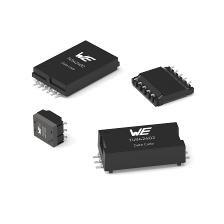 Die Signalübertrager WE-BMS sind jetzt auch für eine Betriebsspannung von 1500 VDC verfügbar.Weitere Informationen:Würth Elektronik eiSos GmbH & Co. KG
Sarah Hurst
Clarita-Bernhard-Straße 9
81249 MünchenTelefon: +49 7942 945-5186
E-Mail: sarah.hurst@we-online.dewww.we-online.comPressekontakt:HighTech communications GmbH
Brigitte Basilio
Brunhamstraße 21
81249 MünchenTelefon: +49 89 500778-20
E-Mail: b.basilio@htcm.dewww.htcm.de 